Положение Трейла Зимний Орех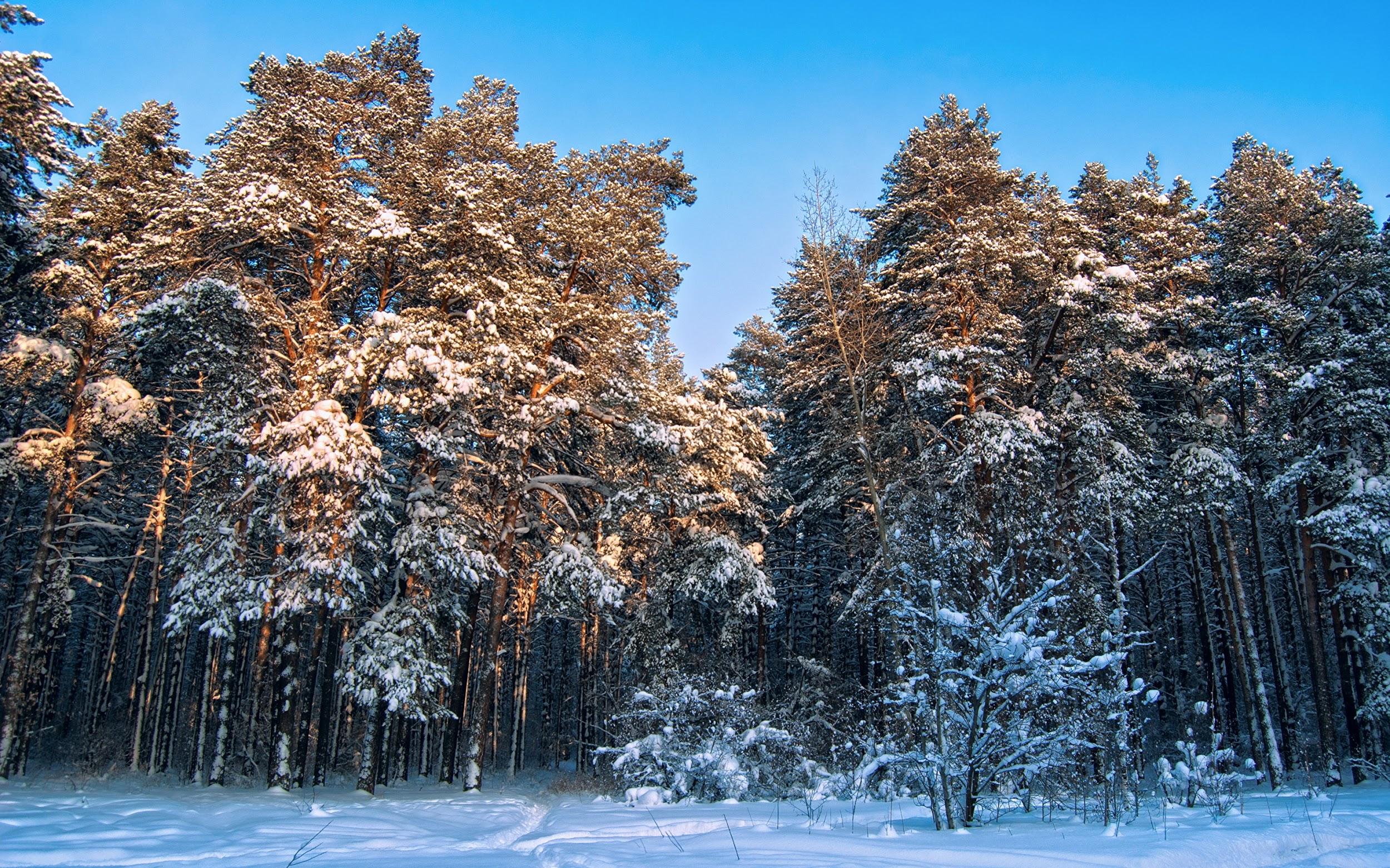 Цели и задачиРазвитие массового спорта и туризма на территории Ленинградской областиВыявление сильнейших спортсменовМесто и время24 февраля 2019 годаЛенинградская область, Приозерский район, база ПАН – 2 км от ж/д станции Орехово.Координаты:60°27'38.5"N 30°17'56.0"E60.460694, 30.298894Программа соревнований10.00 – 12.00 – выдача стартовых пакетов12.00 – старт участников на 22 км12.20 –  старт участников на 10 км13.00 – ориентировочное время прибытия победителя на 10 км13.30 – ориентировочное время прибытия победителя на 22 км14.00 – 17.00 – время работы бани15.00 – награждение17.00 закрытие финишаТрассаТрасса подготовлена снегоходом, размечена сигнальной лентой и стрелками.На дистанции 10 км планируется один пункт питания, на дистанции 22 км – два пункта питания.Набор высоты для 22 км – 200-250 м, для 10 км – около 100 м.Точные треки трасс появится не позднее, чем за неделю до старта.Группы участниковДистанция 22 кмМ21 - мужчины 1985-2001 г.р.М35 – мужчины 1975-1984 г.р.М45 - мужчины 1965-1974 г.р.М55 – мужчины 1964 г.р. и старшеЖ21 – женщины 1985-2001 г.р.Ж35 – женщины 1975-1984 г.р.Ж45 – женщины 1974 г.р. и старшеДистанция 10 кмМ – мужчины 2001 г.р. и старшеМ60 – мужчины 1959 г.р. и старшеЖ – женщины 2001 г.р и старшеЖ55 – женщины 1964 г.р. и старше Участникам обеспечивается:-        размеченная трасса, прокатанная снегоходом,-        стартовый номер,-        медицинская помощь,-        питание на трассе,-        картошка-пати на финише,-        теплая раздевалка,-        баня на финише,-        медаль финишера,-        закончившим забег - место и время в протоколе, диплом в электронном виде. Обеспечение безопасности участниковУчастники:участие в трейловых забегах является добровольнымучастие в трейловых забегах представляет определенный риск для здоровья иэкипировки участниковучастник берет на себя ответственность за состояние своего здоровьяучастник берет на себя ответственность за свою экипировку, организатор не несетответственности перед участником за порчу или потерю экипировки участником вовремя забеговучастник обязан соблюдать требования разметки, указателей и волонтеров вовремя передвижения по дистанцииОрганизаторы-        предоставляют медицинскую помощь участникам, врач на постоянной основенаходится в зоне стартового городка-        эвакуация участников с трассы в случае необходимости осуществляется квадроциклом или снегоходом, но для этого, в силу особенностей трассы, может потребоваться значительное время-        организатор не несет ответственность в случае, если участник вышел на старт в         	состоянии здоровья, не позволяющем безопасно преодолеть дистанцию-        организатор имеет право не допустить участника на старт по состоянию здоровья в   	случае, если врач соревнований обоснованно принял такое решениеКаждый участник обязан:- заверить подписью ответственность за свое состояние здоровья и физическую подготовку;- соблюдать правила соревнований;- корректно прикрепить стартовый номер и обеспечить возможность его прочтения в течении всего забега;- в случае схода сообщить об этом судьям на финише или на дистанции. Рекомендации по одеждеСреднестатистическая температура воздуха в конце февраля на Карельском перешейке в районе соревнований  по данным weatherarchive.ru  составляет -60, влажность 80%.Атлетам при выборе экипировки необходимо руководствоваться текущим прогнозом.На старте организаторы будут проверять наличие:перчаток, спортивных шапок, длинной спортивной формы, заряженного телефона.Участникам рекомендуется использовать:зимние кроссовки, теплые носки для бега, термобелье, термоустойчивую непродуваемую куртку.Форс-мажорные обстоятельстваГонка может быть отменена или перенесена в случае форс-мажорных обстоятельств или  при температуре ниже 20 градусов по Цельсию. Стартовые взносы в этом случае будут возвращены или перенесены.НаграждениеНаграждаются первые три места памятными призами в каждой возрастной группе, первые три места в абсолютном зачете среди мужчин и женщин дистанции 22 км – ценными призами.Допуск и регистрация участниковОбязательным и достаточным условием получения нагрудного номера является предварительная регистрация участника и оплата стартового взноса.Регистрация и стартовый взносПредварительная регистрация – на сайте O-time.ruСтартовые взносыЛицам 1959 г.р. и старше скидка 50%.21, 22 и 23 февраля 2019 года заявки и перезаявки не принимаются.Предварительная заявка без оплаты не считается принятой. Отказавшимся от участия в соревнованиях стартовый взнос не возвращается. Перерегистрация (изменение дистанции, ФИО, год рождения участника) до 20 февраля бесплатна, производится самостоятельно по ссылке, полученной в письме активации или письмом на alexey_mtbo@mail.ru.Перерегистрации в день старта нет.Данное положение является официальным вызовом  на соревнования. ДистанцияОплата до 23 января 2019Оплата 24 января – 20 февраляОплата в день стартаДистанция 22 км1400 руб.1600 руб.2000 руб.Дистанция 10 км1200 руб.1400 руб.1800 руб.